الملحقات: 2المتأخرات والحسابات الخاصة بالمتأخرات1	الحالة الراهنة للمتأخرات والحسابات الخاصة بالمتأخرات في 31 ديسمبر 20181.1	يرد الوضع التفصيلي للمتأخرات والحسابات الخاصة بالمتأخرات في 31 ديسمبر 2018 في الملحق جيم بتقرير الإدارة المالية للسنة المالية 2018 (الوثيقة C19/42). ويبين الملحق ألف بهذه الوثيقة التغيرات في المتأخرات والحسابات الخاصة بالمتأخرات والحسابات الخاصة بالمتأخرات الملغاة منذ عام 2011.2.1	وعلى الرغم من أن مبلغ المتأخرات ما زال مرتفعاً، فإن الجزاءات المفروضة والجهود المبذولة لاسترداد المبالغ المستحقة وتصفية الديون غير القابلة للاسترداد، سمحت بكبح الزيادة في المتأخرات وتحقيق انخفاض ملموس ومستمر في المتأخرات بين عامي 2011 و2018 (انظر الملحق ألف). وهكذا، انخفض مجموع المتأخرات والحسابات الخاصة بالمتأخرات والحسابات الخاصة بالمتأخرات الملغاة من 61,5 مليون فرنك سويسري في 31 ديسمبر 2011 إلى 39,8 مليون فرنك سويسري في 31 ديسمبر 2018، وهو ما يعادل انخفاضاً بنسبة 35 في المائة.3.1	ويُسترعى الانتباه أيضاً إلى تحسن وضع المتأخرات بالمقارنة مع السنة الماضية. ففي 31 ديسمبر 2017، بلغ إجمالي المتأخرات 45,3 مليون فرنك سويسري. ومن ثم يلاحَظ انخفاض بنسبة 12 في المائة في 2018 بالمقارنة مع 2017.2	التدابير المتخذة لتسوية المتأخرات والحسابات الخاصة بالمتأخرات وتنفيذ القرار 41 (المراجَع في دبي، 2018)1.2	عملاً بالرقم 169 (المادة 28) من الدستور، " كل دولة من الدول الأعضاء تتأخر في مدفوعاتها للاتحاد تفقد حقها في التصويت ...، عندما يعادل مبلغ متأخراتها أو يفوق مبلغ المساهمات المستحقة عليها عن السنتين السابقتين".2.2	وعلاوةً على ذلك، تنص الفقرة 6 من "يقرر" في القرار 152 (المراجَع في بوسان، 2014) على أنه في حالة التأخر عن الدفع، " ينبغي تعليق المشاركة في أعمال الاتحاد في حالة عضو القطاع أو المنتسب، بعد ستة أشهر (180 يوماً) من تاريخ استحقاق المساهمة السنوية، وإذا لم يكن ثمة جدول للسداد جرى التفاوض بشأنه والموافقة عليه، ينبغي استبعاد عضو القطاع أو المنتسب بسبب عدم الدفع بعد ثلاثة أشهر (90 يوماً) من تاريخ استلام التبليغ بتعليق المشاركة". ومن جهة أخرى، تنص الفقرة 7 من "يقرر" أنه "بغية الحفاظ على الأعضاء واسترداد الديون المستحقة سابقاً، يجوز أن يكون للأمين العام المرونة في تطبيق الفقرة 6 من "يقرر" في هذا القرار والتفاوض على خطط السداد مع أعضاء القطاعات والمنتسبين".3.2	وأخيراً، وبموجب الرقم 474 من الاتفاقية، يترتب على المبالغ المستحقة الدفع عن المساهمات " فائدة ابتداءً من الشهر الرابع من كل سنة مالية للاتحاد. وتحدد هذه الفائدة بنسبة %3 (ثلاثة في المائة) في السنة أثناء الأشهر الثلاثة التالية وبنسبة %6 (ستة في المائة) في السنة ابتداءً من أول الشهر السابع". وفي 31 ديسمبر 2018، حُسبت فوائد بمبلغ 1 694 439,00 من الفرنكات السويسرية على المتأخرات من المساهمات المستحقة.4.2	يُرسَل إلى كل مدين كشف حساب أربع مرات في السنة، وتُنشر المبالغ المستحقة في الرسالة المعممة التي تصدر عن دائرة إدارة الموارد المالية.5.2	وتُوجَّه كل عام رسالة تذكير إلى الدول الأعضاء التي فقدت حقها في التصويت أو التي توشك أن تفقد حقها في التصويت في العام التالي إذا لم تسدد ما عليها من متأخرات. كما تُوجَّه رسالة تذكير إلى الدول الأعضاء المتأخرة في دفع المبالغ المستحقة عن المنشورات لتذكيرها بأنها إذا لم تسدد المبالغ المستحقة، فلن تُرسَل إليها أي منشورات إلا إذا دفعت ثمنها سلفاً.6.2	واتخذ الأمين العام جميع التدابير الممكنة لتخفيض المبالغ غير المسددة، لا سيما عن طريق توجيه رسائل خاصة للتذكير بالموضوع، وإجراء اتصالات للغرض ذاته أثناء المؤتمرات والاجتماعات، فضلاً عن الجهود المستمرة التي تبذلها جميع المكاتب الإقليمية التابعة للاتحاد.7.2	ويُطلب من جميع الدول الأعضاء التي عليها متأخرات، أن تُقدّم إلى الأمين العام جداول لتسديد ديونها وأن تتفق معه على هذه الجداول، وأن تتقيد بدقة بشروط التسديد المتفق عليها. وتم إبلاغ الأعضاء الذين أخلّوا بشروط التسديد المتفق عليها بالجزاءات المفروضة عليهم فوراً، ومن بينها إلغاء الحساب الخاص بالمتأخرات والتفاوض على جدول جديد للسداد وفقاً للمبادئ التوجيهية التي حددها المجلس في 1999.8.2	وبالمثل يُطلب من أعضاء القطاعات والمنتسبين والمؤسسات الأكاديمية المتأخرة في مدفوعاتها تقديم جداول لتسديد ديونهم والتفاوض بشأنها. وتم إبلاغ الأعضاء الذين لم يلبّوا هذا الطلب أو الذين أخلّوا بشروط التسديد المتفق عليها، بتعليق مشاركتهم في أعمال القطاعات أو لجان الدراسات المعنية. ويتلقى هؤلاء الأعضاء بشكل منتظم تذكيراً بالمبالغ المطلوب سدادها لاستعادة حقهم في المشاركة في أعمال الاتحاد.9.2	وتطبيقاً لأحكام القرار 41 (المراجَع في دبي، 2018)، فتح الأمين العام في عام 2018 مع دول أعضاء ستة حسابات جديدة خاصة بالمتأخرات. وهكذا وقّع الأمين العام أربعة جداول لتسديد المتأخرات في غضون خمسة عشر عاماً مع غامبيا وغينيا-بيساو وليبيريا وسيراليون وجدولين لتسديد المتأخرات في غضون عشر سنوات مع جمهورية الكونغو وغابون. 10.2	ولم تلتزم إدارة غينيا الاستوائية بجدول تسديد ديونها ومن ثم أُلغي حسابها الخاص بالمتأخرات. 11.2	وجدير بالإشارة أيضاً إلغاء ستة حسابات أخرى قبل 2018. وبالتالي يتعين على الدولتين العضوين (غينيا الاستوائية ونيكاراغوا) والكيانات المعنية (Apprentissages sans Frontières (سويسرا)، وCameroon Telecommunications (CAMTEL)، وEllipsat Inc. (الولايات المتحدة الأمريكية)، وTelecommunication Information Technology TIT)، لبنان) التفاوض حول جداول جديدة لتسديد الديون المستحقة عليها وفقاً للمبادئ التوجيهية التي حددها المجلس. وجميع الدول الأعضاء الأخرى وأعضاء القطاعات والمنتسبين يلتزمون بدقة بجداول تسديد الديون المتفق عليها.12.2	وبالنسبة إلى بطاقات التبليغ عن الشبكات الساتلية، وفقاً للمقرر 545 (المجلس، 2007)، فإن 26 إدارة/مشغلاً من أصل 28 من الذين كان يحق لهم أن تراجَع فواتيرهم، سددوا ديونهم ووقّع أحد الكيانات على جدول تسديد (شركة Ellipsat، الولايات المتحدة الأمريكية، بما في ذلك الدين المستحق على شركة Virtual Geosatellite سابقاً التي قامت بحيازتها شركة Ellipsat). وقام المشغل Global Information Systems (GIS)، الاتحاد الروسي، بتسديد ديونه في يوليو 2018 (198 096,00 من الفرنكات السويسرية). ويُقدم إلى المجلس في دورته لعام 2019 طلب لشطب الفوائد على المتأخرات (156 663,86 من الفرنكات السويسرية).13.2	وقد كُلّف المجلس بموجب القرار 41 (المراجَع في دبي، 2018) بأن يعيد النظر في مستوى احتياطي الحسابات المدينة بغية تغطية المبالغ المستحقة بالشكل المناسب، وأن يعرض تقريراً على مؤتمر المندوبين المفوضين التالي يتضمن النتائج التي تحققت تطبيقاً لهذا القرار. واعتباراً من 2009، إثر إدخال المعايير المحاسبية الدولية للقطاع العام، وضعت مبادئ جديدة لتحديد احتياطي الحسابات المدينة.14.2	وهكذا، في 31 ديسمبر 2018 بلغ احتياطي الحسابات المدينة 42,2 مليون فرنك سويسري وكان يغطي 100 في المائة من المبالغ الواجب مراعاتها في الاحتياطي وفقاً للمبادئ الجديدة المذكورة أعلاه. ويُعاد تقييم احتياطي الحسابات المدينة الآن بصورة منتظمة في 31 ديسمبر من كل سنة. وجدير بالملاحظة أن هذه التغطية بنسبة 100 في المائة لا تعفي الدول الأعضاء وأعضاء القطاعات والهيئات الأكاديمية والمنتسبين من التزاماتهم تجاه الاتحاد.3	التوصية1.3	يُرجى من المجلس أن يوافق على شطب الفوائد على المتأخرات والديون غير القابلة للاسترداد بمبلغ إجمالي قدره 979 692,61 من الفرنكات السويسرية وفقاً للمبادئ التوجيهية التي وضعها المجلس في 1999، مقابل سحب مبلغ مناظر من احتياطي الحسابات المدينة. وفيما يلي التفاصيل المتعلقة بالديون غير القابلة للاسترداد:2.3	الفوائد على المتأخرات:1.2.3	مبلغ 27 830,70 من الفرنكات السويسرية مستحق على بنن التي انتهت من سداد المبالغ المستحقة عليها بموجب جدول تسديد الديون في غضون عشر سنوات.2.2.3	مبلغ 5 402,50 من الفرنكات السويسرية مستحق على اتحاد جزر القُمر الذي سدد المبالغ المستحقة عليه عن الفترة 2017-2014.3.2.3	مبلغ 23 995,75 من الفرنكات السويسرية مستحق على مصر التي سددت مساهماتها عن عامي 2017 و2018.4.2.3	مبلغ 36 204,20 من الفرنكات السويسرية مستحق على شركة Systel (مصر) التي انتهت من سداد المبالغ المستحقة عليها بموجب جدول تسديد الديون في غضون ثلاث سنوات. 5.2.3	مبلغ 72 902,74 من الفرنكات السويسرية مستحق على اتحاد سانت كيتس ونيفيس الذي انتهى، مسبقاً، من سداد المبالغ المستحقة عليه بموجب جدول تسديد الديون في غضون عشر سنوات.6.2.3	مبلغ 156 663,86 من الفرنكات السويسرية مستحق على شركة Global Information Systems (GIS) (الاتحاد الروسي) التي سددت فواتيرها الخاصة بالشبكات الساتلية عن عام 2003 (انظر المقرر 545 الصادر عن المجلس في 2007).7.2.3	مبلغ 8 727,20 من الفرنكات السويسرية مستحق على السنغال التي سددت مساهماتها عن عام 2018.8.2.3	مبلغ 6 954,45 من الفرنكات السويسرية مستحق على شركة Sri Lanka Telecom Ltd. (سري لانكا) التي سددت جميع مساهماتها المتأخرة.ويبلغ إجمالي الفوائد على المتأخرات 338 681,40 من الفرنكات السويسرية.3.3	المبالغ المستحقة على الشركات التالية، وهذه المبالغ ينبغي اعتبارها ديوناً غير قابلة للاسترداد. وتبيَّن حالتان بهذا الشأن:-	شركات استُنفدت بشأنها إجراءات الاسترداد؛-	شركات قيد التصفية القانونية وفقاً لما أفادت به الإدارات المعنية أو السلطات الوطنية المختصة.وفيما يلي الشركات المعنية:وتبلغ هذه الديون ما مجموعه 641 011,21 من الفرنكات السويسرية. يرجى الاطلاع على الملحق باء للحصول على مزيد من التفاصيل.الملحـق ألفتطور المتأخرات والحسابات الخاصة بالمتأخرات
(بآلاف الفرنكات السويسرية)لا يشمل هذا الجدول الحسابات المدينة الحالية (أي في عام 2018) التي بلغ مجموعها 10 365 000 فرنك سويسري في 31 ديسمبر 2018، وبذلك يصل مجموع المبالغ المستحقة إلى 50 140 000 فرنك سويسري.الملحـق بـاءمشـروع مقـررإلغاء الفوائد على المتأخرات والديون غير القابلة للاستردادإن المجلس،وقد درستقرير الأمين العام عن المتأخرات والحسابات الخاصة بالمتأخرات (الوثيقة C19/11)،يقـررالموافقة على شطب الفوائد على المتأخرات والديون غير القابلة للاسترداد التالية بمبلغ 979 692,61 من الفرنكات السويسرية عن طريق سحب مبلغ مناظر من احتياطي الحسابات المدينة. ويُرجى الرجوع إلى التفاصيل الواردة في الجدول التالي.ال‍مجلس 2019
جنيف، 20-10 يونيو 2019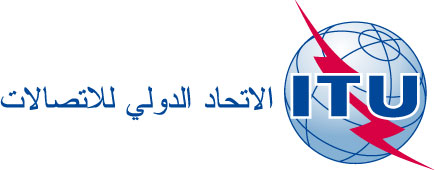 بند جدول الأعمال: ADM 8الوثيقة C19/11-A18 أبريل 2019الأصل: بالإنكليزيةتقرير من الأمين العامتقرير من الأمين العامالمتأخرات والحسابات الخاصة بالمتأخراتالمتأخرات والحسابات الخاصة بالمتأخراتملخصكلّف مؤتمر المندوبين المفوضين (دبي، 2018) الأمين العام بتقديم تقرير سنوي إلى المجلس عن التدابير المتخذة والتقدم المحرز بشأن تحصيل الديون من الدول الأعضاء وأعضاء القطاعات والمنتسبين المتأخرين في تسديد مدفوعاتهم أو الذين لهم حسابات خاصة بالمتأخرات، وكذلك بشأن جميع حالات الإخلال بشروط التسديد المتفق عليها. وكان المجلس في دورته لعام 1999 قد وضع مبادئ توجيهية بشأن جداول السداد لتسوية المتأخرات والحسابات الخاصة بالمتأخرات.الإجراء المطلوبيُرجى من المجلس:(1	أن يأخذ علماً بهذه الوثيقة؛(2	أن يأذن للأمين العام بشطب فوائد على المتأخرات وديون غير قابلة للاسترداد بمبلغ 979 692,61 من الفرنكات السويسرية؛(3	أن يعتمد مشروع المقرر المرفق في الملحق باء._________المراجعالرقم 169 من الدستور والرقم 474 من الاتفاقية والقرار 41 (المراجَع في دبي، 2018)
والقرار 152 (المراجَع في بوسان، 2014) والوثيقة C99/27 والوثيقة C14/26 والوثيقة C15/50
والوثيقة C16/42 والوثيقة C17/42 والوثيقة C18/42البلداسم الشركةكنداThe Institute of Mobile Technologies, Toronto-OntarioغينياSOTELGUI (Société des Télécommunications de Guinée), ConakryالهندShyam Telecom Limited, GurgaonالهندMahanagar Telephone Nigam Ltd. (MTNL), New DelhiالهندTranSwitch India Pvt. Ltd., New DelhiباكستانPakistan Institute of Human Rights, Islamabadالمملكة العربية السعوديةBayanat Aloula for Network Services, RiyadhالسويدUpZide Labs AB, Luleaالولايات المتحدة الأمريكيةOverture Networks, Morrisvilleالولايات المتحدة الأمريكيةDynastat, Inc. Austinالولايات المتحدة الأمريكيةESS Technology, Inc., Milpitasالولايات المتحدة الأمريكيةLightsand Communications Inc., Planoالولايات المتحدة الأمريكيةSigma Designs, Inc., Fremontالولايات المتحدة الأمريكيةTerabust Networks Inc., Sunnyvaleالولايات المتحدة الأمريكيةZhone Technologies (Ex. Net to Net Technologies), Oaklandالولايات المتحدة الأمريكيةZhone Technologies (Ex. Tellium Inc.), Oaklandالحالة في 31 ديسمبر20112012201320142015201620172018الدول الأعضاءالمساهمات12 91710 54210,1417 8258 45010 0709 6398,683المنشورات14049493636363740المجموع13 05710 59110 1907 8618 48610 1069 6768,723أعضاء القطاعات وغيرهمالمساهمات19 14917 75816 48416 72916 30015 36713 93811,213المنشورات2459126552المجموع19 15117 76216 48916 73816 31215 37313 94311,265المساهمات32 06628 30026 62524 55424 75025 43723 57719,896المنشورات14253544548424292مجموع المتأخرات32 20828 35326 67924 59924 79825 47923 61919,988اتفاقات السداد9 68615 91910 01918 39215 8238 0947 60117,229اتفاقات السداد الملغاة18 93215 58717 7688 58210 41812 54713 3942,111بطاقات التبليغ عن الشبكات الساتلية620641571577563584584384فواتير متنوعة9276657271686663المجموع61 53860 57655 10252 22251 67346 77245 26439,775البلداسم الشركةالفترةالمبلغ المستحقالفوائدالمجموعبننAutorité de Régulation des Communications Electroniques et de la Poste (ARCEP-BENIN)2011-20020,0027 830,7027 830,70جزر القمرAutorité Nationale de Régulation des TIC (ANRTIC)2017-20140,005 402,505 402,50مصرMinistry of Communications and Information Technology (MCIT)2018-20170,0023 995,7523 995,75مصرSystel, Cairo2006-20040,0036 204,2036 204,20اتحاد سانت كيتس ونيفيسMinistry of Justice, Legal Affairs and Communications2015-20070,0072 902,7472 902,74الاتحاد الروسيGlobal Information Systems GIS, Moscow20030,00156 663,86156 663,86السنغالAutorité de Régulation des Télécommunications et des Postes (ARTP)20180,008 727,208 727,20سري لانكاSri Lanka Telecom Ltd., Colombo2012-20020,006 954,456 954,45المجموع وفقاً للفقرة الفرعية 2.3المجموع وفقاً للفقرة الفرعية 2.3المجموع وفقاً للفقرة الفرعية 2.30,00338 681,40338 681,40كنداThe Institute of Mobile Technologies, Toronto-Ontario2012-20114 306,252 031,306 337,55غينياSOTELGUI (Société des Télécommunications de Guinée), Conakry2012-20104 519,232 393,256 912,48الهندShyam Telecom Limited, Gurgaon2012-20103 975,001 893,305 868,30الهندMahanagar Telephone Nigam Ltd. (MTNL), New Delhi201235 775,0016 875,5552 650,55الهندTranSwitch India Pvt. Ltd., New Delhi201210 600,005 000,2015 600,20باكستانPakistan Institute of Human Rights, Islamabad2013-20124 968,752 176,407 145,15المملكة العربية السعوديةBayanat Aloula for Network Services, Riyadh2008-20053 975,003 245,657 220,65السويدUpZide Labs AB, Lulea200910 600,006 928,3517 528,35الولايات المتحدة الأمريكيةOverture Networks, Morrisville2009-200821 200,0015 305,9036 505,90الولايات المتحدة الأمريكيةDynastat, Inc. Austin20167 950,001 317,659 267,65الولايات المتحدة الأمريكيةESS Technology, Inc., Milpitas200431 800,0037 871,0569 671,05الولايات المتحدة الأمريكيةLightsand Communications Inc., Plano2002-20017 875,0010 647,7518 522,75الولايات المتحدة الأمريكيةSigma Designs, Inc., Fremont2018-20176 183,3374,206 257,53الولايات المتحدة الأمريكيةTerabust Networks Inc., Sunnyvale200751 816,3056 854,95108 671,25الولايات المتحدة الأمريكيةZhone Technologies (Ex. Net to Net Technologies), Oakland2003-200257 750,0079 669,55137 419,55الولايات المتحدة الأمريكيةZhone Technologies (Ex. Tellium Inc.), Oakland2005-200463 000,0072 432,30135 432,30المجموع وفقاً للفقرة الفرعية 3.3المجموع وفقاً للفقرة الفرعية 3.3المجموع وفقاً للفقرة الفرعية 3.3326 293,86314 717,35641 011,21المجموع العامالمجموع العامالمجموع العام326 293,86653 398,75979 692,61